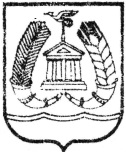 КОМИТЕТ ОБРАЗОВАНИЯ ГАТЧИНСКОГО МУНИЦИПАЛЬНОГО РАЙОНАЛЕНИНГРАДСКОЙ ОБЛАСТИМУНИЦИПАЛЬНОЕ БЮДЖЕТНОЕ ОБРАЗОВАТЕЛЬНОЕ УЧРЕЖДЕНИЕ 
ДОПОЛНИТЕЛЬНОГО ОБРАЗОВАНИЯ 
"ГАТЧИНСКИЙ ЦЕНТР НЕПРЕРЫВНОГО ОБРАЗОВАНИЯ 
"ЦЕНТР ИНФОРМАЦИОННЫХ ТЕХНОЛОГИЙ"П О Л О Ж Е Н И ЕО РАЙОННОМ ФЕСТИВАЛЕ ЮНЫХ МУЛЬТИПЛИКАТОРОВ «ВЕСНУШКИ»Цели и задачи ФестиваляВыявление и поддержка талантливых детей.Развитие детского художественного творчества, повышение  интереса  к искусству мультипликации, стимулирование творческого потенциала.Поддержка  смелых  и необычных творческих и технологических решений при создании мультфильмов. Отбор лучших проектов по созданию мультфильмов,  поощрение  творческих начинаний среди  детей, педагогов, родителей.Приобщение подрастающего поколения к культурным традициям  отечественной мультипликации.Обмен педагогическим опытом в создании анимационных фильмов. Участники ФестиваляУчастие в Фестивале могут принять как отдельные лица, так и творческие объединения, коллективы, студии, занимающиеся  созданием мультфильмов в ОУ, ДОУ,  в учреждениях дополнительного образования.При наличии нескольких участников от образовательного учреждения подается общая заявка.На Фестиваль можно представить 2 работы от творческого коллектива.Сроки, место проведения, порядок Фестиваль проводится 19 апреля 2018 года  в МБОУ ДО «ГЦНО «ЦИТ» по адресу: г.Гатчина, ул. Рощинская, 19. Время проведения фестиваля будет объявлено дополнительно. Для участия в Фестивале необходимо до 10 апреля 2018 года включительно направить заявку в соответствии с установленной формой (Приложение 1) на электронный адрес: cit_gatchina@gtn.lokos.net. Разрешение на копирование материалов (приложение 2) отправляется в отсканированном виде.К заявке необходимо приложить мультфильм, в имени файла указать название мультфильма и учреждение.Во время проведения фестиваля демонстрация мультфильма предваряется 2-минутным комментарием о  ходе работы и использованных при создании мультфильма технологий. Представление мультфильма проводится без использования электронных презентаций.Мультфильмы могут быть выполнены в разных анимационных техниках:перекладка;фотоанимация;пластилиновая анимация;кукольная анимация;анимация предметов;силуэтная анимация;флеш-анимация;рисованный фильм; бумажная перекладка;другие.Жюри мультфестиваляЗобкало Ольга Михайловна –директор ЦИТ г. ГатчинаМаденова А.Г. –директор кинотеатра «Победа»Коренева Е.А. –директор  гатчинской детской библиотекиВоронова А.В. - доцент кафедры анимации СПб государственного института кино и телевиденияПулина И.А. – ведущий специалист комитета образования Гатчинского муниципального района.Казеко О.К. – Доронин М.В. -  научный сотрудник ПИЯФ, преподаватель курса «Кинопроект» ЦИТаАкимочкин Д.С. –дизайнер мультфестиваля, студент Киновидеотехнического колледжа СПб. Критерии оцениванияОценки выставляются по двум возрастным категориям: дошкольники (детские сады) и школьники в соответствии со следующими критериями:творческая идея мультфильма, сценарий;изобразительное решение мультфильма;качество выполнения фильма в выбранной технике или сочетания техник;звуковое оформление мультфильма;оригинальность мультфильма, эмоциональное восприятие.Подведение итоговПодведение итогов Фестиваля проходит в два этапа:1. Жюри предварительно просматривает фильмы и распределяет их по номинациям в соответствии с критериями оценивания.2. В конкурсный день фильмы просматриваются уже по номинациям и определяются победители в номинациях «Лучшая идея, сценарий», «Лучший визуальный ряд», «Лучшее техническое решение», «Лучшее звуковое оформление», «Удивление». Жюри Фестиваля, в соответствии с критериями оценивания, подводит итоги и определяет победителей по двум возрастным категориям. Все участники получают сертификат  участника Фестиваля.Победители и лауреаты награждаются  дипломами и призами.Во время проведения конкурсного дня проводится зрительское голосование и победители награждаются грамотами и призами.Со всеми вопросами можно обратиться в ЦИТ по тел. (8-81371) 4-32-96 или по электронной почте cit_gatchina@gtn.lokos.netПо итогам Фестиваля каждый участник может получить диск с мультфильмами, принимавшими участие в Фестивале. В случае если авторы согласны предоставить свою работу для итогового диска, необходимо заполнить разрешение на копирование (Приложение 2).Приложение 1ЗАЯВКАна участие в Фестивале юных мультипликаторов «Веснушки»1. Название мультфильма____________________________________________________________________________________________________________________________________Анонс (о чем работа, 1-2 предложения)________________________________________________________________________________________________________________________Продолжительность ___________________________________________________________Формат_____________________Дата создания_____________________________________Автор(ы): ____________________________________________________________________(фамилия, имя – полностью)_____________________________________________________________________________Возраст ______________________________________________________________________Наименование учреждения, творческого объединения и ФИО руководителя _______________________________________________________________________________________________________________________________________________________________________________________________________________________________________2.email, контактный телефон_____________________________________________________________________________________________________________________________________________________________________________________________________Приложение 2РАЗРЕШЕНИЕ НА КОПИРОВАНИЕЯ, __________________________________________________________________________,(Ф.И.О. автора/законного представителя автора)разрешаю организаторам Фестиваля скопировать мой мультфильм на диск для вручения участникам Фестиваля юных мультипликаторов «Веснушки» и разместить его на странице Просветительского пространства «Весна» ЦИТ по адресу: https://vk.com/public79682519Подпись участника Фестиваля / законного представителя автора___________________Правильность указанных в настоящей заявке сведений подтверждаю:Руководитель организации ________________________/________________________/_(подпись)			(ФИО)"____"___________2018 г.